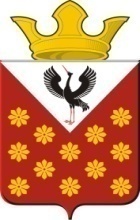 Российская  ФедерацияСвердловская областьБайкаловский районПостановлениеглавы Краснополянского сельского поселения Байкаловского муниципального района Свердловской областиот 10 сентября  2021 года  № 110 О  назначении публичных слушаний по проекту внесения изменений в Генеральный план с. Краснополянское, д. Игнатьева Краснополянского сельского поселения  В соответствии с Градостроительным кодексом Российской Федерации, Федеральным законом от 06 октября 2003 года № 131-ФЗ «Об общих принципах организации местного самоуправления в Российской Федерации»", Уставом Краснополянского сельского поселения постановляю:       1.	 Назначить публичные слушания по проекту внесения изменений в Генеральный план, применительно к территории следующих населенных пунктов:   д. Игнатьева,  с. Краснополянское  (в том числе  бывшей д. Малая Менщикова).        2. Провести публичные слушания  по адресу: Свердловская область, Байкаловский район, с. Краснополянское,  ул. Советская, д. 24, кабинет главы  в 16 часов 30 минут 26 октября  2021 года.       3.	Определить органом, уполномоченным на организацию и проведение публичных слушаний, Администрацию   Краснополянского сельского поселения в лице организационного комитета в следующем составе: А. Н. Кошелев –  Глава Администрации  Краснополянского сельского поселения; Э.А. Шевелева– специалист 1 категории; А.Б. Нуртазинова– заместитель Главы администрации; С.Е. Мирошкин – ведущий специалист администрации по Байкаловскому муниципальному району. (далее – уполномоченный орган).        4. Организационному комитету: 1) обеспечить размещение настоящего постановления и проекта, подлежащего рассмотрению на публичных слушаниях, а также иных материалов, относящихся к теме публичных слушаний, официальном сайте Краснополянского сельского поселения: www.krasnopolyanskoe.ru.;                                                            2) обеспечить опубликование оповещения о начале публичных слушаний не позднее чем за семь дней до дня размещения на официальном сайте проекта, подлежащего рассмотрению на публичных слушаниях в газете "Информационный вестник" Краснополянского сельского поселения, а также размещение на официальном сайте Краснополянского сельского поселения: www.krasnopolyanskoe.ru, информационных стендах, оборудованных около здания Администрации Краснополянского сельского поселения, в местах массового скопления граждан и в иных местах, расположенных на территории, в отношении которых подготовлен соответствующий проект  и (или) в границах территориальных зон и (или) земельных участков.         5. Предложить участникам публичных слушаний (гражданам, постоянно проживающим на территориях, в отношении которых подготовлен проект, правообладателям находящихся в границах этих территорий земельных участков (или) расположенных на них объектов капитального строительства, а также правообладателям помещений, являющихся частью указанных объектов капитального строительства), прошедшим идентификацию в соответствии со статьей 5.1 Градостроительного кодекса Российской Федерации, вносить предложения и замечания, касающиеся проекта:	1) в письменной или устной форме в ходе проведения собрания участников публичных слушаний;	2) в письменной форме в адрес Администрации   Краснополянского сельского поселения по адресу: Свердловская область, Байкаловский район, с. Краснополянское,  ул. Советская, д. 24, а также по электронной почте:   kras-posel@mail.ru  с 27 сентября  2021 года   по 25 октября  2021 года;	3) посредством записи в книге (журнале) учета посетителей экспозиции проекта, подлежащего рассмотрению на публичных слушаниях.       6. Организовать экспозицию проекта и материалов к нему в здании Администрации  Краснополянского сельского  поселения в рабочие дни: понедельник-четверг с  8.00 до 16.00. часов, пятница с 8.00 до 14.45 часов, перерыв с 12.00 до 13.00 часов по адресу: Свердловская область, Байкаловский район, с. Краснополянское,  ул. Советская, д. 24.     7.   В срок до 27 октября  2021 года подготовить заключение о результатах публичных слушаний и обеспечить его опубликование и размещение на официальном сайте Краснополянского сельского поселения: www.krasnopolyanskoe.ru в установленном порядке.    9. Назначить председателем на публичных слушаниях – ведущего специалиста администрации по Байкаловскому муниципальному району  Мирошкина С.Е.     10. Назначить докладчиком на публичных слушаниях  ведущего специалиста администрации по Байкаловскому муниципальному району Мирошкина С.Е   10. Контроль исполнения настоящего Постановления возложить на заместителя Главы   Администрации Краснополянского сельского поселения Байкаловского муниципального района Свердловской области  А.Н.Снигирева. Глава  муниципального образования Краснополянское сельское поселение          				              А.Н.Кошелев